от «_31_» ___01______ 2022 г.			                                    № __69_______О внесении изменений в муниципальную Программу МО «Город Мирный» «Реализация молодежной, семейной политики и патриотического воспитания граждан» на 2018-2023 годы, утвержденную Постановлением городской Администрации от 21.08.2017 № 1360 В связи с уточнением мероприятий муниципальной Программы МО «Город Мирный» «Реализация молодежной, семейной политики и патриотического воспитания граждан» на 2018-2023 годы, городская Администрация постановляет:1. Внести в муниципальную Программу «Реализация молодежной, семейной политики и патриотического воспитания граждан» на 2018-2023 годы, утвержденную Постановлением городской Администрации от 21.08.2017 № 1360 (далее – Программа), следующие изменения:1.1. В паспорте Программы пункт «Объем и источники финансирования программы» изложить в новой редакции:	1.2. В разделе V Программы «Ресурсное обеспечение Программы» изложить в новой редакции:2. Приложение 1 к Программе «Система программных мероприятий» изложить в редакции согласно приложению 1 к настоящему Постановлению.3.   Опубликовать настоящее Постановление в порядке, предусмотренном Уставом МО «Город Мирный».             4.   Контроль исполнения настоящего Постановления оставляю за собой.Глава города                                                		                  К.Н. АнтоновАДМИНИСТРАЦИЯМУНИЦИПАЛЬНОГО ОБРАЗОВАНИЯ«Город Мирный»МИРНИНСКОГО РАЙОНАПОСТАНОВЛЕНИЕ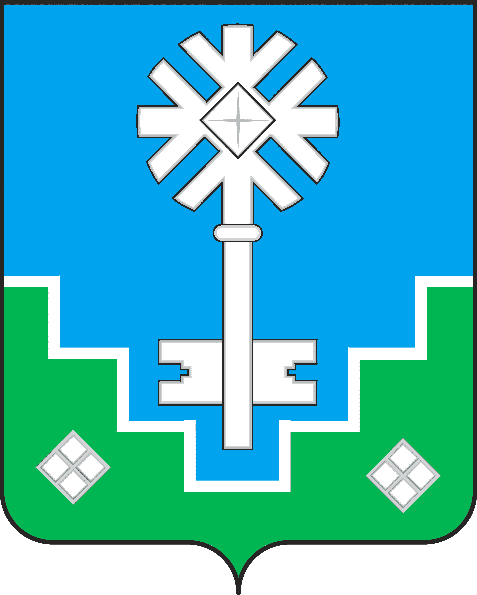 МИИРИНЭЙ ОРОЙУОНУН«Мииринэй куорат»МУНИЦИПАЛЬНАЙ ТЭРИЛЛИИ ДЬАhАЛТАТАУУРААХОбъём и источники финансирования ПрограммыОбъём и источники финансирования ПрограммыОбъём и источники финансирования ПрограммыОбъём и источники финансирования ПрограммыОбъём и источники финансирования ПрограммыОбъём и источники финансирования ПрограммыВсего, в т.ч. по годамВсего, руб.В т.ч. по источникамВ т.ч. по источникамВ т.ч. по источникамВ т.ч. по источникамВсего, в т.ч. по годамВсего, руб.Бюджет РС (Я)Бюджет МРМестный бюджетИные источникиВсего, в т.ч. по годам17 237 762,23410 720,0016 827 042,230,0020182 708 225,00410 720,002 297 505,0020191 742 970,201 742 970,2020202 111 809,692 111 809,6920214 528 603,674 528 603,6720223 042 387,483 042 387,4820233 103 766,193 103 766,19Всего, в т.ч. по годамВсего, руб.В т.ч. по источникамВ т.ч. по источникамВ т.ч. по источникамВ т.ч. по источникамВсего, в т.ч. по годамВсего, руб.Бюджет РС (Я)Бюджет МРМестный бюджетИные источникиВсего, в т.ч. по годам17 237 762,23410 720,0016 827 042,230,0020182 708 225,00410 720,002 297 505,0020191 742 970,201 742 970,2020202 111 809,692 111 809,6920214 528 603,674 528 603,6720223 042 387,483 042 387,4820233 103 766,193 103 766,19